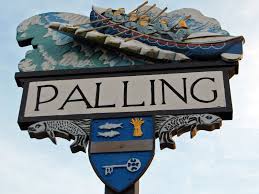 www.seapallingpc.norfolkparishes.gov.ukPresent:Chairman- Cllr K Matthews, Cllr J Cocker, Cllr J Crafter, Cllr S Deary, Cllr M Vacca,  Cllr A Bode, Cllr G Casson.Also present: The Clerk P Adams and 1 member of the public. The meeting began at 7.30pmAPOLOGIES FOR ABSENCEThe Chairman welcomed everyone.   No apologies required.DECLARATIONS OF INTEREST AND REQUESTS FOR DISPENSATIONSCllr Deary declared an interest in item 7.1.  The Chairman asked the members if they had any objection to Cllr Deary remaining during that discussion and they confirmed that they had not.MINUTES OF THE MEETING HELD ON 21st August 2018The Minutes of the meeting held on Tuesday  21st August 2018, having been previously circulated were AGREED and signed by the Chairman.PUBLIC PARTICIPATIONComments were received from a member of the public about the website.COUNTY AND DISTRICT COUNCILLOR REPORTSThe Members expressed their disappointment and frustration that despite the best efforts of Cllr Price the road markings on beach road still had not been carried out.  The Clerk informed the meeting that she had contacted Highways (in accordance with the members wishes) and had given them a deadline of the 16th October.  If works are not completed by that date a formal complaint will be made.Cllr Richard Price updated the meeting on recent events at County and District.UPDATE ON ITEMS FROM THE PREVIOUS MINUTESThe Village Website.  The Chairman, Cllr Kevin Matthews informed  the Members that he paid the domain fee.  Dog Fouling on the Village Footpaths  Cllr Casson informed the meeting that she had contacted a local school and they had agreed to allow the children to design the dog fouling posters.  Cllr Casson will update the Members on progress at the next meeting.Water pressure and Offensive Odour from the drains.  The Clerk informed the meeting that a faulty drain cover had been identified by Anglian Water as the potential cause of the offensive smell.  The cover has been replaced and Anglian Water have offered to meet Members to discuss the problems and the potential solutions.  The Clerk will liaise with Anglian Water to confirm a date.  The Clerk informed the meeting that Anglian Water have suggested that the water pressure problem may take longer to resolve.  Their suggestion is that whenever there is a water pressure problem it I reported immediately.  Members recognised that this may be a problem unless the Parishioners can be encouraged to take an active part in the process. After discussion, the Chairman offered the produce a pamphlet to be displayed on the website, the noticeboards and Cllr Casson offered to put it in the newsletter.NEW MATTERS FOR CONSIDERATIONConcerns from a Member of the Public about the Jet Skies and the Tractors.  (previously circulated) A Member of the Parish has raised a safety concern about the Jet Skiers and the tractors on the beach and in the sea.  The Chairman informed the meeting that he had checked that the buoys were in the right place and it had been confirmed that they were.  After much discussion the Members concluded that this matter was going to be hard to resolve.  It was agreed that this issue was probably not going to be problematic during the winter months but next summer the members concluded that it may be beneficial to produce a leaflet to remind jet skiers what the rules were.  Cllr Deary suggested that much may be achieved by talking to the regulars and asking for their help to monitor, and ‘police’ the situation.FINANCE and GOVERNANCETo receive an update from the Clerk on banking matters.   The Members were pleased to hear that the online banking process seems to be working well.To approve the following payments:Clerk’s Salary							£348.50HMRC								£38.00Travel and Office Allowance					£55.00B Shacklock							£20.00Note Book 							£1.20To consider invoices received after the publication of this agenda.  None.The Clerk asked the meeting if she may be paid on October the 25th by BACS.  This is because the Clerk is a PAYE employee and paid monthly, a non- payment will cause problems with HMRC.  The Members APPROVED payment.CORRESPONDENCE.To consider correspondence previously circulated:WW1 Centenary CommemorationDune Runner Beach RunNorfolk Wildlife TrustPolice NewsletterProspective Candidates EveningBig Society Volunteers AwardsCllr Vacca informed the meeting that there would be a service at 10.30 at the church when wreaths would be laid.  There will be a large collection of handmade poppies on display in the church.  The poppies will be sold after the service and the funds raised will be donated to the British Legion.  The Clerk informed the meeting that the Chairman of North Norfolk District Council had given the parish a gift of 5 packets of poppies for the commemoration.  It was agreed that members would consider where best to sow the poppies at the next meeting.PLANNING:   To consider Planning Applications received:  NONE Planning Decisions:  None HIGHWAYS   see item 5.DATE OF NEXT MEETING   Tuesday 6th November 2018 at 7.30pm, The Village Hall, Sea Palling.There being no further business the Chairman closed the meeting at 8.45pmChairman………………………………………………………………………………..             Date………………………………………